MUNICIPIO DE TLAJOMULCO DE ZÚÑIGA, JALISCOOFICIALÍA MAYOR “CONVOCATORIA DE LICITACIÓN PÚBLICA LOCAL”OM-29/2024“ADQUISICIÓN DE INSUMOS PARA LA PERFORACIÓN DE POZO PROFUNDO A 400 METROS PARA AGUA POTABLE EN LA LOCALIDAD DE SAN AGUSTÍN, MUNICIPIO DE TLAJOMULCO DE ZÚÑIGA, JALISCO (RECORTADA)”El Municipio de Tlajomulco de Zúñiga, Jalisco a través de su Unidad de Compras ubicada en el primer piso del edificio de la calle Higuera número 70, Colonia Centro en Tlajomulco de Zúñiga, Jalisco, con teléfono 01 (33) 32 83 44 00 invita a las Personas Físicas y Morales interesadas, a participar en la LICITACIÓN PÚBLICA LOCAL para la “ADQUISICIÓN DE INSUMOS PARA LA PERFORACIÓN DE POZO PROFUNDO A 400 METROS PARA AGUA POTABLE EN LA LOCALIDAD DE SAN AGUSTÍN, MUNICIPIO DE TLAJOMULCO DE ZÚÑIGA, JALISCO (RECORTADA)”, ello de conformidad con el artículo 134 de la Constitución Política de los Estados Unidos Mexicanos, así como el procedimiento que se establece en el Capítulo Segundo “De la Licitación Pública”, previsto por la Ley de Compras Gubernamentales, Enajenaciones y Contratación de Servicios del Estado de Jalisco y sus Municipios, y a efecto de normar el desarrollo de la presente Licitación, se emite la siguiente:CONVOCATORIA:CRONOGRAMAPara los fines de estas bases, se entiende por:Las Bases de Licitación así como sus respectivos anexos fueron aprobados por unanimidad por el Comité de Adquisiciones del Municipio de Tlajomulco de Zúñiga, Jalisco; la propuesta del “LICITANTE” deberá sujetarse a las especificaciones señaladas en las Bases de esta Licitación y de cada uno de sus Anexos y para ello cada uno de los licitantes deberá de inscribirse en el presente proceso mediante el pago de derechos de Bases de Licitación y registro en lista de licitantes, ello con fundamento en el artículo 133 fracción IX de la Ley de Ingresos del Municipio de Tlajomulco de Zúñiga, Jalisco, por ello deberán de acudir con la orden de pago adjunta al formato PDF que se encuentra firmado de esta convocatoria a cualquiera de las cajas de la 6 a la 16 de la recaudadora central ubicada en Planta Baja de la calle Higuera no. 70, del Centro Administrativo Tlajomulco CAT, Colonia Centro, Tlajomulco de Zúñiga, Jalisco a pagar la cantidad señalada en el apartado costo de las bases, una vez hecho esto se le entregará un recibo oficial con el que deberá de acudir a la Dirección de Recursos Materiales ubicadas en calle Higuera no. 70, primer piso del Centro Administrativo Tlajomulco CAT, colonia Centro, Tlajomulco de Zúñiga, Jalisco, lugar donde se deberá de registrar y le entregaran copias simples y formato Word de la Convocatoria, Bases y Anexos del presente proceso.A t e n t a m e n t eLic. Raúl Cuevas Landeros Director de Recursos MaterialesESPECIFICACIONESOM-29/2024“ADQUISICIÓN DE INSUMOS PARA LA PERFORACIÓN DE POZO PROFUNDO A 400 METROS PARA AGUA POTABLE EN LA LOCALIDAD DE SAN AGUSTÍN, MUNICIPIO DE TLAJOMULCO DE ZÚÑIGA, JALISCO (RECORTADA)”La Dirección General de Agua Potable y Saneamiento, requiere: ORDEN DE PAGOBASES DE LICITACIÓN OM-29/2024Favor de llenar a máquina o con letra de moldeNúmero de Licitación.OM-29/2024 Pago de Derechos de las Bases.$450.00 de conformidad con el artículo 143 fracción IX de la Ley de Ingresos del Municipio de Tlajomulco de Zúñiga, Jalisco.Aprobación de Bases por el Comité.Viernes 12 de abril del 2024Publicación de la Convocatoria en el portal web del Municipio de Tlajomulco de Zúñiga, Jalisco (en formato descargable).Viernes 12 de abril del 2024Entrega de preguntas para Junta Aclaratoria y correo electrónico para el envío de preguntas.Hasta el lunes 15 de abril del 2024 a las 10:00 horas, correo: licitaciones@tlajomulco.gob.mxFecha, hora y lugar de la celebración de la primera Junta de Aclaraciones (art. 59, F. III, Ley)Lunes 15 de abril del 2024 a las 15:00 horas, en la Dirección de Recursos Materiales, primer piso del Centro Administrativo (CAT), ubicado en la calle de Higuera número #70, Colonia Centro, Tlajomulco de Zúñiga, Jalisco, México.Fecha, hora y lugar de celebración del acto de presentación de proposiciones (art. 59, F. III, Ley).La presentación de proposiciones iniciará el Viernes 19 de abril 2024 a las 8:10 y concluirá a las 9:05 horas en el inmueble ubicado en el Salón de Eventos, primer piso, del Hotel Encore (Plaza “La Gourmetería”), ubicado en el número 1710 de la Avenida López Mateos Sur, Colonia Santa Isabel, Tlajomulco de Zúñiga, Jalisco. C.P. 45645.Fecha, hora y lugar de celebración del acto de apertura de proposiciones (art. 59, F. III, Ley).La apertura de proposiciones iniciará el viernes 26 de abril 2024 a las 9:10 horas en el inmueble ubicado en el Salón de Eventos, primer piso, del Hotel Encore (Plaza “La Gourmetería”), ubicado en el número 1710 de la Avenida López Mateos Sur, Colonia Santa Isabel, Tlajomulco de Zúñiga, Jalisco. C.P. 45645 dentro de la sesión de Comite de Adquisiciones.Resolución del ganador.En fecha de apertura de proposiciones o hasta 20 días hábiles posteriores, mismo lugar. Origen de los Recursos (art. 59, F. I, Ley)MunicipalCarácter de la Licitación (Art. 55 y 59, F. IV, Ley).LOCALIdioma en que deberán presentarse las proposiciones, anexos y folletos (Art. 59, F. IV, Ley).EspañolEjercicio Fiscal que abarca la Contratación (Art. 59, F. X, Ley).2024Se acredita la suficiencia presupuestal (Art. 50, Ley).SITipo de contrato (Art. 59, F. X, Ley).Contrato o pedido (Orden de Compra) cerrado.Aceptación de proposiciones Conjuntas (Art. 59, F. X, Ley). SIAdjudicación de los Bienes o Servicios (por partida/todo a un solo proveedor (Art. 59, F. XI, Ley).Se adjudicará a un solo licitante.Área requirente de los Bienes o Servicios.Gabinete Integral de Infraestructura y Servicios Públicos.La partida presupuestal, de conformidad con el clasificador por objeto del gasto.2911Participación de testigo Social (Art. 37, Ley).NOCriterio de evaluación de propuestas (Art. 59, F. XII, Ley).BinarioDescripción detallada de los bienes o servicios con requisitos técnicos mínimos, desempeño, cantidades y condiciones de entrega (Art. 59, F. II, Ley).Anexo 1Anexos que cuenta con la relación enumerada de requisitos y documentos que deberán de presentar los licitantes incluyendo:1.- Acreditación Legal2.- Manifestación de NO encontrarse en los supuestos del Art 52 de la Ley3.- Manifestación de Integridad y NO colusión4.- Demás requisitos que sean solicitados              Anexo 3              Anexo 4              Anexo 4              Anexo 1 y 2Plazo de presentación de propuestas (Art. 60, Ley).Normal: 14 días (supera)Domicilio de las Oficinas del Órgano Interno de Control Municipal lugar donde podrán presentarse inconformidades.Independencia 105 Sur, colonia centro en Tlajomulco de Zúñiga, Jalisco“CONVOCANTE”Municipio de Tlajomulco de Zúñiga, Jalisco“DOMICILIO”Higuera No. 70, Col. Centro, Tlajomulco de Zúñiga, Jalisco. “COMITÉ”Comité de Adquisiciones del Municipio de Tlajomulco de Zúñiga, Jalisco“UNIDAD CENTRALIZADA DE COMPRAS”Unidad Centralizada de Compras de Recursos Materiales (Higuera no. 70, primer piso del Centro Administrativo Tlajomulco CAT, Colonia. Centro, Tlajomulco de Zúñiga, Jalisco).“LEY”Ley de Compras Gubernamentales, Enajenaciones y Contratación de Servicios del Estado de Jalisco y sus Municipios“LICITANTE” Persona Física o Moral (Razón Social) Licitante en el proceso de licitación.“REGLAMENTO”Reglamento de Adquisiciones para el Municipio de Tlajomulco de Zúñiga, Jalisco“PROVEEDOR”Licitante Adjudicado.“PROCESO”La adquisición de: “OM-29/2024 “ADQUISICIÓN DE INSUMOS PARA LA PERFORACIÓN DE POZO PROFUNDO A 400 METROS PARA AGUA POTABLE EN LA LOCALIDAD DE SAN AGUSTÍN, MUNICIPIO DE TLAJOMULCO DE ZÚÑIGA, JALISCO (RECORTADA)” los cuales están descritos en los anexos de las presentes bases.PartidaCANTIDADUNIDAD DE MEDIDAPRODUCTODESCRIPCIÓN DEL SERVICIO11000KGESPUMANTEESPUMANTE, jabón o detergente biodegradable empaquetado de fábrica y de primera calidad (Tipo ROMA).22500KGCEMENTO PORTLÁN PARA EL SELLO ANITARIO DEL POZO CEMENTO PORTLÁN PARA EL SELLO ANITARIO DEL POZO (cemento convencional)350M3GRAVA DE RÍO PARA FILTRO DE POZO, SUBREDONDEADA, LAVADA Y CRIBADA GRAVA DE RÍO PARA FILTRO DE POZO, SUBREDONDEADA, LAVADA Y CRIBADA grava triturada en medidas de ½ y ¼  de pulgada de acuerdo al diámetro requerido por la CEA.43PZBARRENA TRICONICA 12 1/4 PULGADAS DE DIÁMETROBARRENA TRICONICA 12 1/4 PULGADAS DE DIÁMETRO, barrena especializada de acero de alta resistencia56PZBARRENA TRICÓNICA 8 1/2 PULGADAS DE DIÁMETRO PARA RENOVAR AMPLIADOR DE 18 PULGADAS BARRENA TRICÓNICA 8 1/2 PULGADAS DE DIÁMETRO PARA RENOVAR AMPLIADOR DE 18 PULGADAS barrena especializada de acero de alta resistencia630MTUBO ACERO LISO DE 24 PULGADAS DE DIÁMETRO PARA CONTRA ADEMETUBO ACERO LISO DE 24 PULGADAS DE DIÁMETRO PARA CONTRA ADEME. tubería nueva de acero al carbón A36 de primera calidad.790MTUBO ACERO LISO DE 12 PULGADAS DE DIÁMETRO PAR1 ADEMETUBO ACERO LISO DE 12 PULGADAS DE DIÁMETRO PAR1 ADEME. tubería nueva de acero al carbón A36 de primera calidad.8310MTUBO ACERO RANURADO CANASTILLA DE 12 PULGADAS DIAMETRO PARA ADEMETUBO ACERO RANURADO CANASTILLA DE 12 PULGADAS DIAMETRO PARA ADEME. tubería nueva de acero al carbón A36 de primera calidad.96LOTEACEITES Y GRASASACEITES Y GRASAS, de marcas convencionales de acuerdo con las necesidades que pudieren requerirse para maquina perforadora y equipos auxiliares. 101LOTEREPUESTO BOMBA DE LODOSREPUESTO BOMBA DE LODOS. Acorde a modelo y marca del equipo perforador que asigne la CEA.112LOTEREFACCIONES Y REPARACIONES MENORES EQUIPOSREFACCIONES Y REPARACIONES MENORES EQUIPOS. Acorde a modelo y marca de equipos auxiliares que asigne la CEA.121LOTEREGISTRO GEOFÍSICO ELÉCTRICO MULTICURVASREGISTRO GEOFÍSICO ELÉCTRICO MULTICURVAS. Registro eléctrico convencional para verificar la permeabilidad de cada estrato.1340M3OXÍGENO INDUSTRIALOXÍGENO INDUSTRIAL. Convencional, por medio de recargas en parcialidades de acuerdo previa petición. 14120KGGAS BUTANOGAS BUTANO. Convencional, por medio de recargas en parcialidades de acuerdo previa petición.1580KGSOLDADURASOLDADURA. Convencional, en parcialidades en los calibres que determine la CEA. 16400LTDISPERSOR ARCILLASDISPERSOR ARCILLAS. Acorde a modelo y marca del equipo perforador que asigne la CEA.1760LTDESINFECCIÓN DE POZO A BASE DE CLORODESINFECCIÓN DE POZO A BASE DE CLORO. Que consta del suministro de hipoclorito de Sodio al 182LOTEINSUMOS DIVERSOS EN LOTEINSUMOS DIVERSOS EN LOTE, QUE PUEDE CONSTAR DE: Seguetas, clavos, tornillos, tuercas, rondanas, lija estopa, soga de polipropileno, placa de acero, alambre galvanizado, cintas aislantes, cepillo de alambre, espátulas, focos, mangueras, mangueras de alta presión, discos para desbaste, polines, vigas de acero de 4”, cristales para caretas de soldar, , silicón, candados, guantes de carnaza, llanta, cámara para carretilla, picos, palas, marros, etc.1960TONBENTONITA SODICA PARA PERFORACIONBENTONITA SODICA PARA PERFORACION, Bentonita con presencia de sodio empaquetada de fábrica y de primera calidad.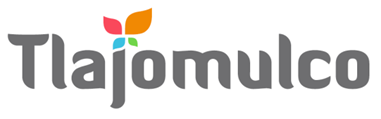 MUNICIPIO DE TLAJOMULCO DE ZÚÑIGA, JALISCODIRECCIÓN DE RECURSOS MATERIALESMUNICIPIO DE TLAJOMULCO DE ZÚÑIGA, JALISCODIRECCIÓN DE RECURSOS MATERIALESDATOS DE LICITACIÓNDATOS DE LICITACIÓNIMPORTE: $450.00 CON LETRA: SON CUATROCIENTOS CINCUENTA PESOS, 00/100, M. N.IMPORTE: $450.00 CON LETRA: SON CUATROCIENTOS CINCUENTA PESOS, 00/100, M. N.OM-29/2024 “ADQUISICIÓN DE INSUMOS PARA LA PERFORACIÓN DE POZO PROFUNDO A 400 METROS PARA AGUA POTABLE EN LA LOCALIDAD DE SAN AGUSTÍN, MUNICIPIO DE TLAJOMULCO DE ZÚÑIGA, JALISCO (RECORTADA)”DATOS DEL LICITANTEDATOS DEL LICITANTELICITANTE R. F. C.NO. DE PROVEEDOR (PARA EL CASO DE CONTAR CON NÚMERO)NOMBRE DE REPRESENTANTETELÉFONO CELULAR DE CONTACTOCORREO ELECTRÓNICO Sello autorización área responsableLic. Raúl Cuevas Landeros Director de Recursos MaterialesSello autorización área responsableLic. Raúl Cuevas Landeros Director de Recursos Materiales